Medieneinladung zur Delegiertenversammlung 2023
des Schweizer BauernverbandsDatum:		Mittwoch, 29. November 2023
Ort:	Kursaal Bern 
Zeit:	10.00 Uhr, Beginn der VersammlungLiebe MedienschaffendeDas zu Ende gehende Jahr war für die Bauernfamilien, neben den Parlamentswahlen, geprägt durch die gestiegenen Produktionskosten und in der Folge zu tiefen Preisen für landwirtschaftliche Erzeugnisse. In dieser angespannten wirtschaftlichen Lage schwebt nun zusätzlich das Damoklesschwert von Kürzungen der Direktzahlungen in den nächsten Jahren. Weil die Bauernfamilien gerade auch dieses Jahr mit vielen zusätzlichen Auflagen konfrontiert sind und weitere nächstes Jahr folgen, ist das Verständnis dafür tief. Warum muss ein Sektor sparen, der seit Jahren stabile Ausgaben bei gleichzeitig laufend höheren Leistungen verzeichnet? Warum wird nur bei der Landwirtschaft effektiv gespart, während überall sonst lediglich das Ausgabenwachstum gedrosselt wird? Ein Bereich, der erwiesenermassen bereits heute ein unzureichendes Einkommen aufweist? An der DV verabschieden die Delegierten deshalb eine Resolution zuhanden von Parlament und Bundesrat. Wir verleihen auch dieses Jahr pro Sprachregion einen Medienpreis für eine ausserordentliche journalistische Leistung über die Landwirtschaft. Im Anschluss an die Veranstaltung ist es möglich, Einzelinterviews mit unseren Exponentinnen und Exponenten zu führen. Aus organisatorischen Gründen bitten wir Sie, sich bis spätestens am 27. November anzumelden. Vor Ort erhalten Sie die Unterlagen und Ihr Namensschild am Pressestand im Eingangsbereich. Im Anschluss gibt es einen Stehlunch. 
Wir freuen uns über Ihr Interesse und auf Ihr Kommen!Schweizer BauernverbandAuskünfte und Anmeldung bei:Schweizer BauernverbandSandra Helfenstein, Co-Leiterin KommunikationLaurstrasse 10 / 5201 BruggTelefon: 056 462 52 21 / Mobile: 079 826 89 75E-Mail: sandra.helfenstein@sbv-usp.ch

Anmeldung zur DV des Schweizer Bauernverbands
Mittwoch, 29. November 2023, 10.00 Uhr, Kursaal, Bern
 Die Delegiertenversammlung des SBV interessiert mich. Ich bin dabei.
 Ich würde im Anschluss gerne ein Interview führen mit:
 Ich kann nicht teilnehmen, interessiere mich aber für die Unterlagen.Bitte senden Sie mir diese an die folgende E-Mail-Adresse: 

Medium		Name, Vorname		Bitte bis spätestens Montag, 27. November 2023 zurücksenden an: sandra.helfenstein@sbv-usp.ch91. Delegiertenversammlung des Schweizer Bauernverbands
Mittwoch, 29. November 2023, 10.00 Uhr, Arena Kursaal, BernTraktandenBegrüssung und Eröffnungsrede des Präsidenten Wahl des Versammlungsbüros und der Stimmenzählenden Feststellen der Präsenz Protokoll der 90. Delegiertenversammlung vom 24. November 2022  Anträge der DelegiertenBerichterstattung Jahresbericht 2022 & Genehmigung Rückblick auf die Resultate der Eidg. Wahlen 2023 Finanzierung SBV  Verbandsbeiträge auf der Sömmerungsfläche Genehmigung der Flächenbeiträge 2024 Ersatzwahlen LAKA für die laufende Amtsperiode 2020 – 2024Wahl der neuen Vorstandsmitglieder des SBV (Einzelwahl durch die LAKA) Agrarpolitik – aktueller StandGenerelle InformationResolution zur Finanzpolitik des Bundes mit Verzicht auf Sparmassnahmen bei der Landwirtschaft Initiativen, welche die Landwirtschaft betreffen  Biodiversitätsinitiative & indirekter GegenvorschlagLandschaftsinitiative, RPG2 & indirekter GegenvorschlagTätigkeitsprogramm & Schwerpunkte 2024 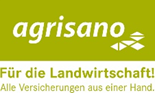 Verleihung der Medienpreise des Schweizer Bauernverbands gesponsert von Verschiedenes  Wir freuen uns auf Ihre Teilnahme.Freundliche GrüsseSchweizer Bauernverband